-----AÇIKLAMALAR1) 20 numaralı “Prim Ödeme Hali” satırında; Sigortalılık niteliğini haiz olanlardan Hastalık ve Analık Sigortaları primi ödeme hali sona erenlerin sigortalılık nitelikleri, Hastalık ve Analık Sigortalarının uygulanmasında, ödenen primin ilişkin olduğu günü takip eden onuncu günden başlanarak yitirilmiş sayılacağından, ilgili haneye prim ödeme halinin sona erip ermediği mutlaka yazılacak, prim edeme hali sona ermiş ise erdiği tarih de belirtilecektir.2) “C- SİGORTALININ PRİM ÖDEME GÜN SAYISI VE KAZANÇLARI” bölümünde;“Ay” sütununa; sigortalının hastalık ve analık nedeniyle viziteye çıktığı tarihten önceki bir yıl içinde en az 90 gün, hastalık ve doğumun olduğu tarihten önceki bir yıl içindeki aylar viziteye çıkılan ay da dahil olmak üzere yazılacak, karşılarına da bu aylar içinde prim ödenen gün sayıları kaydedilecektir. Geçici iş göremezlik ödeneğine esas olarak düzenlenecek vizite kağıtlarında ise, sigortalılar için geçici iş göremezliğin başladığı tarihten önceki bir yıl içinde en az 120 gün hastalık sigortası primi ödemesi yapıldığının tespiti için ilgili aylar içinde prim ödenen gün sayıları yazılacaktır.Diğer sütunlara da hastalığın anlaşıldığı veya doğumun vuku bulunduğu tarihten önceki üç takvim ayına ait prime esas tutulan aylık kazançlar yazılacaktır.İş kazası veya meslek hastalığı halinde ise, sadece iş kazasının meydana geldiği veya meslek hastalığının anlaşıldığı tarihten önceki üç takvim ayına ait prime esas tutulan aylık kazançlar ile o aylar içinde prim ödenen gün sayıları kaydedilecektir.Prime esas tutulan aylık ücretler ayrıca “Yazıyla” sütununda yazı ile de belirtilecektir.“Hak Ettiği Ücretler” : Ay içinde hak edilen ücretlerdir.“Prim ve İkramiye Gibi Ek Ödemeler” : O ay içinde sigortalıya ödenen prim, ikramiye ve bu nitelikteki kazançlardır.“İşverence Veya Mahkemelerce Ödenmesine Sonradan Karar Verilen Ücret, Prim, İkramiyeler”: İhtilaflı olup aradan zaman geçtikten sonra işverence veya mahkemelerce yahut sair makamlar tarafından verilmesi kararlaştırılan ücret, prim, ikramiye ve fazla mesai gibi ücretlerdir.Ancak, bahis konusu ücretlerden, yalnızca viziteye çıkılan tarihten önceki 3 takvim ayı içinde ödenmiş olanların, bu üç aya ait kısmı aylar itibariyle ayrı ayrı yazılacaktır.NOT : 506 sayılı Sosyal Sigortalar Kanununun 90 ıncı maddesine göre, işveren Vizite Kağıdını usulüne uygun olarak düzenlemekle yükümlü olup, bilgilerin eksik veya yanlış olması sebebiyle Kurumca yersiz olarak yapılan her türlü masrafı ödemekle yükümlüdür.SOSYAL SİGORTALAR KURUMU EK:4VİZİTE KAĞIDI(Sigortalıya Ait) VİZİTE KAĞIDI(Sigortalıya Ait) VİZİTE KAĞIDI(Sigortalıya Ait) 						   		                Belgenin Düzenlendiği Tarih : ….. / …. / ….						   		                Belgenin Düzenlendiği Tarih : ….. / …. / ….						   		                Belgenin Düzenlendiği Tarih : ….. / …. / ….A- SİGORTALININA- SİGORTALININA- SİGORTALININA- SİGORTALININA- SİGORTALININA- SİGORTALININA- SİGORTALININA- SİGORTALININA- SİGORTALININT.C. Kimlik No İkâmetgah Adresi	:İkâmetgah Adresi	:İkâmetgah Adresi	:İkâmetgah Adresi	:Sigorta Sicil Noİkâmetgah Adresi	:İkâmetgah Adresi	:İkâmetgah Adresi	:İkâmetgah Adresi	:Adı ve  Soyadıİkâmetgah Adresi	:İkâmetgah Adresi	:İkâmetgah Adresi	:İkâmetgah Adresi	:Baba Adıİkâmetgah Adresi	:İkâmetgah Adresi	:İkâmetgah Adresi	:İkâmetgah Adresi	:CinsiyetiErkek	:  	Kadın	: Erkek	:  	Kadın	: Erkek	:  	Kadın	: İkâmetgah Adresi	:İkâmetgah Adresi	:İkâmetgah Adresi	:İkâmetgah Adresi	:Uyruğu (Yabancı İse Ülke Adı)T.C.	: 	Ülke Adı	: ………………...T.C.	: 	Ülke Adı	: ………………...T.C.	: 	Ülke Adı	: ………………...İkâmetgah Adresi	:İkâmetgah Adresi	:İkâmetgah Adresi	:İkâmetgah Adresi	:Doğum Yeri / Doğum TarihiÖğrenim Durumuİlk	: Orta	: Lise	: Lise	: Yüksekokul	: Okuryazar	: Diğer: ……………..İşe Giriş Tarihiİstihdam DurumuDaimi	: Mevsimlik	: Geçici	: Geçici	: Full-Time	: Part-Time	: Diğer: ……………..Viziteye Çıkmak İçinİşyerinden Ayrıldığı Tarih ve SaatTarih	Tarih	Tarih	Tarih	Saat	Saat	Saat	Son Bir Yıl İçindekiToplam Ücretli İzin Gün SayısıB- İŞ KAZASININB- İŞ KAZASININB- İŞ KAZASININB- İŞ KAZASININOlduğu Tarihte Çalışan Toplam İşçi Sayısı Olduğu SıradaSigortalının Yaptığı İş ve Bu İşin MahiyetiOluş ŞekliMeydana Geldiği YerOlduğu Tarih ve SaatTarih	:	Saat	: Olduğu Günün İşbaşı Saati08:0008:00Olduğunu Gören Tanıkların Adı ve Soyadları1- 3- ……………………………………………….4- ……………………………………………….Prim Ödeme Halinin Sona Erip Ermediğini “Sona Erdi” veya “Sona Ermedi” Şeklinde ve El Yazınız İle Yandaki Haneye YazınızSona ErmediSona Erdi	İse;Erdiği Tarih : ……….. / …..….. / …….……C- SİGORTALININ PRİM ÖDEME GÜN SAYISI VE KAZANÇLARIC- SİGORTALININ PRİM ÖDEME GÜN SAYISI VE KAZANÇLARIC- SİGORTALININ PRİM ÖDEME GÜN SAYISI VE KAZANÇLARIC- SİGORTALININ PRİM ÖDEME GÜN SAYISI VE KAZANÇLARIC- SİGORTALININ PRİM ÖDEME GÜN SAYISI VE KAZANÇLARIC- SİGORTALININ PRİM ÖDEME GÜN SAYISI VE KAZANÇLARIC- SİGORTALININ PRİM ÖDEME GÜN SAYISI VE KAZANÇLARIYılAyPrim ÖdemeGün SayısıHak Ettiği ÜcretlerHak Ettiği ÜcretlerPrim veya İkramiyeGibi Ek Ödemeler.İşverence veya Mahkemelerce Ödenmesine Karar Verilen Ücret Prim ve İkramiyelerYılAyPrim ÖdemeGün SayısıRakamlaYazıylaPrim veya İkramiyeGibi Ek Ödemeler.İşverence veya Mahkemelerce Ödenmesine Karar Verilen Ücret Prim ve İkramiyelerD- BEYAN VE TAAHHÜTLER--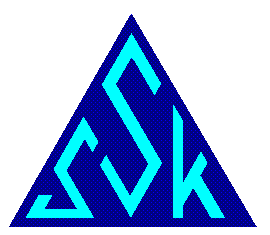 